UNIVERSIDADE FEDERAL DE PERNAMBUCO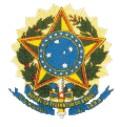 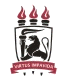 CENTRO ACADÊMICO DO AGRESTE - CAAPRÓ-REITORIA PARA ASSUNTOS ACADÊMICOSPROGRAMA DE PÓS-GRADUAÇÃO EM EDUCAÇÃO EM CIÊNCIAS E MATEMÁTICA ( PPGECM)PROGRAMA DE COMPONENTE CURRICULARDADOS DO COMPONENTE EMENTAOBJETIVOS DO COMPONENTEMETODOLOGIAAVALIAÇÃOCONTEÚDO PROGRAMÁTICOCRONOGRAMA DE ATIVIDADESBIBLIOGRAFIA BÁSICABIBLIOGRAFIA COMPLEMENTARCódigoNomeCarga HoráriaTurmaCódigoNomeCarga HoráriaMetodologias Ativas e Inovadoras no Ensino de Ciências e Matemática60hFundamentos Teóricos e Metodológicos do Ensino Ativo e Inovador, Tecnologias Digitais de Informação e Comunicação. Tendências e Inovações no Ensino. De Ciências e Matemática Planejamento de aprendizagens através de metodologias ativas. A integração das Tecnologias Digitais da Informação e Comunicação na prática docente. Pretende-se que os alunos consigam construir os seguintes objetivos ao longo das atividades propostas para a disciplina:# Prover os alunos de competências que lhes permitam desenhar e implementar propostas de atividades em ambientes de aprendizagem ativos, no ensino de ciências e matemática.
#Conhecer e caracterizar metodologias de aprendizagem ativas;
#Planejar atividades pedagógicas e desenvolver instrumentos de avaliação para o ensino de ciências e matemática suportadas por metodologias ativas.
#Refletir sobre os limites e possibilidades da prática educativa mediadas pelas Tecnologias Digitais da Informação e Comunicação (TDIC).Como o principal objetivo do trabalho será articular teoria e prática pedagógica, serão privilegiadas as seguintes estratégias de ensino-aprendizagem:# Aulas com apresentação de temas relevantes para a disciplina, em um primeiro momento, utilizando-se os recursos audiovisuais.# Aulas interativas, por meio das discussões dos temas abordados, considerando as experiências pedagógicas e a formação  dos discentes.# Aulas práticas com dinâmicas a serem vivenciadas pelos discentes, no sentido de motivá-los à reflexão sobre os temas em foco.# Fórum de discussões como recurso a ser utilizado durante todo o desenvolvimento do curso.# Trabalhos em grupo, promovendo-se a construção de aprendizagens compartilhadas e colaborativas.# Utilização de recursos tecnológicos para orientar os discentes em relação às atividades propostas, tais como: uso de e-mail, listas de discussões, grupos virtuais de discussão, compartilhamento de materiais didáticos e arquivos de textos utilizados durante a realização da disciplina.A avaliação será construída e negociada ao longo do processo de ensino-aprendizagem, privilegiando-se os seguintes instrumentos e atividades:Instrumentos:- Debates, fórum de discussões e seminários.- Leituras, mapas conceituais e resenhas de textos teóricos.- Auto-avaliação.- Produção de Estratégias didáticas através de metodologias ativas.Metodologias ativas.Avaliação em Metodologias AtivasRegulação e Autoregulação da Aprendizagem em Metodologias AtivasTecnologias Digitais da Informação e Comunicação no Ensino de Ciências e Matemática.Tendências e Inovações na Educação.CRONOGRAMA DAS AULASCRONOGRAMA DAS AULASCRONOGRAMA DAS AULASDataAtividadesCH acumulada09/07 Concepções, Caracterização,  Potencialidades e Fragilidades de Metodologias Ativas  e Inovadoras.8h/a10/07Tendências para o Ensino de Ciências e Matemática. Redes sociais como ambientes virtuais de aprendizagem (Facebook, Youtube, Canva Soundclound...). Computação na nuvem (Drive do gmail, Dropbox, etc).16h/a11/07Mobile Learning e Blended Learning. Infografia, Realidade Aumentada, Internet das Coisas, Tecnologias Vestíveis e Impressão 3D.24h/a12/07Design no ensino de ciências e matemática (Thinking, Learning e Research), Sala de Aula Invertida e Análise da Aprendizagem.32h/a13/07Cultura Maker. Design da sala de aula para atividades inovadoras e ativas. Salas de aula flexíveis. Laboratórios virtuais, Games e Gamificação .40h/aDesenvolvimento de uma intervenção avaliativa a ser defendida, virtualmente, no dia 27.07, orientada a través de um Ambiente Virtual de Aprendizagem.60h/aBARROS, Marcos Alexandre de Melo Barros. A Experimentação e a utilização de ambientes virtuais de estudo na aprendizagem de conceitos sobre clonagem vegetal. 2004. 154f. Dissertação. (Mestrado em Ensino de Ciências) – Universidade Federal Rural de Pernambuco, Recife, 2004. BARROS, Marcos Alexandre de Melo Barros. As tecnologias da informação e comunicação e o ensino de ciências. In: PEREIRA, Marsílvio Gonçalves; AMORIM, Antonio Carlos Rodrigues. (ORG). Ensino de Biologia: fios e desafios na construção de saberes. João Pessoa: Editora Universitária UFPB, 2008. BARROS, Marcos Alexandre de Melo Barros. CONCEPÇÕES, USOS, MODELOS E ESTRATÉGIAS DA UTILIZAÇÃO DE DISPOSITIVOS MÓVEIS: uma análise da Aprendizagem Móvel entre professores de Ciências em formação. 2014. 241f. Tese. (Doutorado em Ensino de Ciências) – Universidade Federal Rural de Pernambuco, Recife, 2004. BARROS, Marcos Alexandre de Melo. Mobile Learning na Educação em Saúde: considerações iniciais. In: JOFILI, Zélia; ALMEIDA, Argus (ORG.). Ensino de Biologia, Meio Ambiente e Cidadania: olhares que se cruzam. Recife: Editora Universitária UFRPE, 2010.BURKE, T.J. O professor revolucionário: da pré-escola à universidade. Petrópolis: Ed.Vozes, 2003;

CANDAU, V. M. (org.). Reinventar a escola. Petrópolis: Vozes, 2005.
DEMO, Pedro. Formação Permanente e Tecnologias Educacionais. Rio de Janeiro: Vozes, 2006.

KENSKI, Vani Moreira. Educação e Tecnologias: o novo ritmo da informação. Campinas: Papirus: 2007.

FILATRO, Andréa. Design Instrucional na Prática. São Paulo: Pearson Education do Brasil, 2008.

MORAN,José Manoel. A educação que desejamos: novos desafios e como chegar lá.Campinas: Papirus, 2007.

PALLOFF, R.M.;PRATT, K. O aluno virtual: um guia para trabalhar com estudantes on-line. Trad. Vinicios Figueira. Porto Alegre: Artmed, 2004.

LÉVY, Pierre. As tecnologias da inteligência: o futuro do pensamento na era da informática. Rio de Janeiro: Ed. 34,1993.
KISHIMOTO, M. Jogo, brinquedo, brincadeira e a educação. Cortez Editora, 1996.
LÉVY, Pierre. Cibercultura. Rio de Janeiro: Ed. 34, 1999.MORAN, José Manuel, MASETTO, Marcos T., BEHRENS, Marilda Aparecida. Novas tecnologias e mediação pedagógica. Campinas, SP: Papirus, 2000.
PADILHA, M.A.S. ; CAVALCANTE, P.S.; ABRANCHES, S.P.  Tecnologias da Informação e Comunicação: mídias e modelos de ensino. Recife: Ed. Universitária, UFPE, 2009. Série Cadernos de Educação e Tecnologias
MACEDO, L. DE et al. Aprender com jogos e situações problema. Porto Alegre: Artes Médicas Sul, 2000.
LA TORRE, Saturnino. Estratégias Didácticas. Modelo Multidimensional de Análisis de Estrategias Didácticas. In: OLIVER, Carmen; SEVILLANO, Maria Luisa ( Org). Estrategias Didácticas en el aula: buscando la calidad y la innovación. Madrid: UNED, 2008. LA TORRE, Saturnino. Estratégias Didácticas. Un modelo de Análisis multidimensional. In: TEJADA, José; PUJOL, M. Antonia. Investigar en educación con otra mirada: estratégias  didacticas en el aula universitária. Madrid: Editorial Universitas, 2010. LAURILLARD, D. Teaching as a Design Science: Building Pedagogical Patterns for Learning and Technology. New York/London: Routledge, 2012. Contato Marcos Barros(marcos@marcosbarros.com.br /81 99957.4061/ www.marcosbarros.com.br 